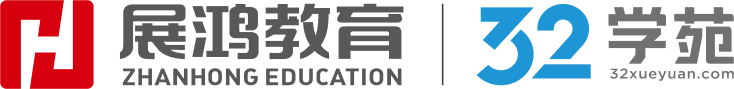 1、(单选题)  某次投篮训练中，小王一共投篮45次，前25次命中率为64%，前20次和后20次的命中率相同，中间5次全部投中，则他最终命中的次数是（	）。A : 23B : 25C : 27D : 29正确答案是： C收起解析 解析：本题考查基础应用。第一步：审阅题干。已知命中率及投篮次数，可直接列式计算。第二步：小王前25次命中次数为25×64%=16次，前20次命中次数为16- 5=11次，后20次与前20次命中率相同，则后20次命中次数也为11次。因此小王最终命中的次数为11+5+11=27次。故本题选C。考点： |考点,行测,数量关系,数学运算,基础计算,基础应用2、(单选题) 边长为10厘米的正方形ABCD如下图所示，E为正方形中的某一点，已知AE长8厘米，BE长6厘米，问三角形ADE的面积为多少平方厘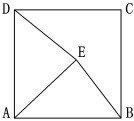 米？（	）A : 24B : 32C : 44D : 48正确答案是： B收起解析 解析：本题考查平面几何问题。第一步：审阅题干。AE2+BE2=AB2，根据勾股定理可知，三角形ABE为直角三角形，且∠AEB=90°。作E点关于AB和AD的垂线，分别交于F点和G点，如图所示：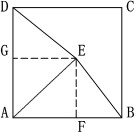 第二步：三角形AEB内，AE×BE=AB×EF，即8×6=10EF，EF=4.8厘米，GE=AF=	=6.4厘米。因此三角形ADE的面积为×GE×AD=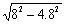 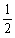 ×6.4×10=32平方厘米。故本题选B。考点： |考点,行测,数量关系,数学运算,几何问题,平面几何问题3、(单选题) 在某应急救援作业中，假设每台机器工作效率相同，如果两台机器配合作业，效率分别提高25%，而三台机器同时合作，每台效率各自提高50%。甲、乙、丙三台机器依次投入救援，直到救援完成。已知甲救援时间为60分钟，乙救援时间为甲的，而丙救援时间为乙的，问仅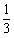 有一台机器完成该救援作业需要多少分钟？（	）A : 120B : 125C : 130D : 150正确答案是： B收起解析 解析：本题考查赋值工作效率问题。第一步：审阅题干。根据题意可知，总救援时间为60分钟，乙救援时间为60×=30分钟，丙救援时间为30×=10分钟。第二步：设每台机器单独作业时的工作效率为4，则两台机器配合作业时每台机器的工作效率为4×（1+25%）=5，三台机器配合作业时每台机器的工作效率为4×（1+50%）=6。总的救援作业工作量为（60-30）×4+（30- 10）×5×2+10×6×3=500。因此仅有一台机器完成该救援作业需要500÷4=125分钟。故本题选B。考点： |考点,行测,数量关系,数学运算,工程问题,赋值工作效率问题4、(单选题) 2， 2， 7， 9， 16， （	）A : 20B : 22C : 24D : 26正确答案是： A收起解析 解析：本题考查多级数列。第一步：观察数列。数列单调递增，且变化幅度小，但作差后无规律，考虑作和。第二步：原数列相邻两项相加得到：4、9、16、25、（36），是连续平方数列。因此原数列未知项为36-16=20。故本题选A。考点： |考点,行测,数量关系,数字推理,多级数列5、(单选题) 23， 25， 29， 35， 43， （	）A : 50B : 51C : 52D : 53正确答案是： D收起解析 解析：本题考查多级数列。第一步：观察数列。数列单调递增，且变化幅度小，优先考虑作差。第二步：原数列后项减前项得到：2、4、6、8、（10），是公差为2的等差数列。因此原数列未知项为10+43=53。故本题选D。考点： |考点,行测,数量关系,数字推理,多级数列6、(单选题) 12个人排成1列纵队，从前到后编为1～12号。现要将他们排成另一个与原来不同的纵队并从前到后重新编号，要求每个人的新号码与原始号码相差不超过1。那么有多少种重新编队的方法？（	）A : 155B : 227C : 232D : 239正确答案是： C收起解析 解析：本题考查基础排列组合。第一步：审阅题干。12人重新编队的情况较复杂，可先从1人至多人的情况进行讨论。第二步：当只有1人时，编队的方法有1种；当有2人时，编队的方法有12、21共2种；当有3人时，编队的方法有123、213、132共3种；当有4人时，编队的方法有1234、1243、1324、2134、2143共5种；当有5人时，编队的方法有12345、12354、12435、13245、13254、21345、21435、21354共8种情况。观察可知，总情况数构成斐波那契数列，则1～12人的总情况数分别为1、2、3、5、8、13、21、34、55、89、144、233，因此重新编队的方法有233-1=232种。故本题选C。考点： |考点,行测,数量关系,数学运算,排列组合问题,基础排列组合7、(单选题) 有30个2克的砝码和8个5克的砝码，如果砝码只能放一边，那么从2克到100克间的整数克质量，有多少个不能用这些砝码称量出来？（	）A : 0B : 1C : 2D : 3正确答案是： D收起解析 解析：本题考查思维统筹。第一步：审阅题干。砝码质量一共为30×2+8×5=100克。第二步：100可拆分成（1，99）、（2，98）、（3，97）、（4，96）……（48，52）、（49，51）、（50，50），可知1克、3克不能称量出来，则 97克、99克也不能称量出来，2克到100克间的整数克质量有3克、97克、99克共3个不能称量出来。故本题选D。考点： |考点,行测,数量关系,数学运算,趣味数学,思维统筹,其他问题8、(单选题)  甲以技术入股加入某互联网初创企业，占企业总股份的10%。随后企业先后两次引入外来投资，其中第二次投资的金额是第一次的10倍。在两次投资完成之后，甲持有的股份占企业总股份的比例先后下降到8%和5%。那么第一次投资前公司的估算价值是第二次投资前的百分之几？（   ）A : 24%B : 28%C : 32%D : 36%正确答案是： A收起解析 解析：本题考查基础应用。第一步：审阅题干。题干均为比例倍数，则可赋值求解。第二步：设最初企业总股份为100，甲的股份为10，根据题意可知，第一次投资后企业股份为10÷8%=125，第二次投资后企业股份为10÷5%=200。设第一次投资前企业的股价为x，第二次投资前企业的股价为y，则有（125x- 100x）×10=200y-125y，化简得=，因此第一次投资前公司的估算价值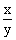 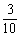 是第二次投资前的=××100%=24%。故本题选A。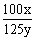 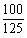 考点： |考点,行测,数量关系,数学运算,基础计算,基础应用9、(单选题) A、B两地直线距离为320千米，甲车从A地、乙车从B地同时出发相向而行。已知甲车的速度是乙车的3倍，乙车与甲车相遇后，立即右转弯90度并保持原速度继续行驶。那么甲车到达B地时，其与乙车之间的距离（	）。A : 小于80千米B : 80～90千米C : 90～100千米D : 大于100千米正确答案是： B解析：本题考查基础行程问题。第一步：审阅题干。根据题意作辅助图如下，∠DCB=90°：收起解析 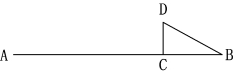 第二步：甲、乙两车在C点相遇，甲到达B点时，乙到达D点，则根据时间相同，路程之比等于速度之比可知，AC:BC=3:1，BC:CD=3:1，则 BC=320÷（3+1）=80千米，DC=80÷3=	千米，因此甲车到达B地时其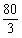 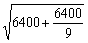 与乙车之间的距离DB==	千米，802=6400＜6400+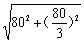 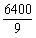 ＜8100=902，即在80～90千米之间。故本题选B。考点： |考点,行测,数量关系,数学运算,行程问题,基础行程问题,基础行程问题10、(单选题) 一只闹钟的秒针顶点距离表盘圆心4厘米，分针顶点距离表盘圆心3厘米。小王烧开一壶水的时间内，秒针顶点累计移动了40π厘米。那么这一时间段内，分针顶点与表盘圆心的连线扫过的扇形面积为多少平方厘米？（	）A : 0.5πB : 0.75πC : πD : 1.5π正确答案是： B收起解析 解析：本题考查钟表问题。第一步：审阅题干。秒针转1圈为1分钟，此时顶点移动的距离即为圆的周长。第二步：秒针转1圈顶点移动了2×π×4=8π厘米，即小王烧开一壶水的时间内秒针转了40π÷8π=5圈，即5分钟，则分针转了5÷60=圈。因此分针顶点与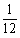 表盘圆心的连线扫过的扇形面积为×π×3×3=0.75π平方厘米。故本题选B。考点： |考点,行测,数量关系,数学运算,时间问题,钟表问题